Na temelju članka 24. st.6. Zakona o umjetničkom obrazovanju (NN 130/11) i čl. 54. Statuta Glazbene škole Josipa Hatzea, Školski odbor Glazbene škole Josipa Hatzea na 	21. sjednici Školskog odbora održanoj 8. lipnja 2022. donio je sljedeću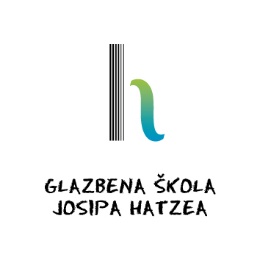 ODLUKU O PARTICIPACIJI  ZA UČENIKE GLAZBENE ŠKOLE JOSIPA HATZEA I.Participaciju su obvezni podmiriti svi učeniciglazbene škole koji pohađaju programe:predškolskog glazbenog obrazovanjaosnovne glazbene školepripremne glazbene školesrednje glazbene škole koji uz posebni stručni dio programa glazbene škole pohađaju i drugu srednju školu (tzv. „paralelni program“) iplesne škole koji pohađaju programe:predškolskog plesnog obrazovanjaosnovne plesne škole (klasični balet)srednje glazbene škole koji uz posebni stručni dio programa glazbene škole pohađaju i drugu srednju školu (tzv. „paralelni program“) iParticipacija se podmiruje sklopljenih ugovora Ugovora o novčanoj participaciji za opremu školskoga programa koji se nalazi na poleđini Upisnice. Mjesečni iznos temeljne participacije iznosi:Participacija se putem općih uplatnica podmiruje na žiro-račun škole do 15. u mjesecu za tekući mjesec ili jednokratno do kraja nastavne godine.U slučaju neispunjavanja ugovorenih obveza od strane roditelja polaznika, škola ima pravo uskratiti polazniku daljnje pohađanje nastave, a u slučaju da ukupno dugovanje za tekuću školsku godinu ne bude podmireno do kraja školske godine, učenik neće dobiti ispravu o završenom razredu. II. Učenik glazbenih programa koji ne posjeduje vlastiti instrument, po potpisanom Ugovoru o najmu instrumenta od Škole može dobiti na korištenje instrument. Za posuđeni instrument Školi se plaća se najamnina u iznosu od 10% procijenjene vrijednosti instrumenta za cijelu  tekuću školsku godinu  - do 31. kolovoza. Iznos najamnine gudačkih instrumenata se uvećava za 100kn, radi ostrunjavanja gudala. III. Svi učenici predškolskog obrazovanja, osnovne, pripremne i srednje glazbene škole (matične i dislociranih odjela), te osnovne plesne škole prilikom upisa u svaki razred plaćaju upisninu od 150kn. IV.  Učenici koji na osnovnoškolskoj ili srednjoškolskoj razini pohađaju više od jednog temeljnog programa, sami snose troškove drugog programa i na njega se ne primjenjuje točka V. ove Odluke. Učenici koji pohađaju više od jednog temeljnog programa na ime troškova obrazovanja Školi uplaćuju: 
a/ ZA DRUGI PROGRAM GLAZBENOG OBRAZOVANJANe smatra se da pohađaju drugi temeljni program učenici  koji su završili osnovnoškolsko glazbeno obrazovanje, nakon čega su se upisali pripremnu školu na program solo pjevanja, fagot, tuba i kontrabas pa ne snose troškove iz točke IV. ove Odluke. b/ ZA DRUGI PROGRAM PLESNOG OBRAZOVANJAV. Pravo na oslobađanje plaćanja participacije stječu: učenici – djeca smrtno stradalih, nestalih ili zatočenih branitelja Domovinskog rata, učenici – djeca invalida Domovinskog rata, odnosno korisnika stalne novčane pomoći, učenici – djeca čiji roditelji ostvaruju pravo na dječji doplatak, a prethodnu godinu glazbenog obrazovanja su završili odličnim ili vrlodobrim uspjehom   (ne primjenjuje se na učenike 1. razreda osnovne škole i učenika 1. razreda pripremne ukoliko nemaju završenu osnovnu glazbenu školu).  učenici – djeca čiji roditelji ostvaruju pravo na dječji doplatak, a pohađaju program srednje glazbene škole u četverogodišnjem trajanju tzv. „paralelni program.“ učenici – djeca zaposlenika koji su u redovitom radnom odnosu u Glazbenoj školi Josipa Hatzea Pravo na umanjenje participacije stječu: roditelji, čije dvoje ili troje djece - učenika pohađaju Glazbenu školu Josipa Hatzea – za 25%,za svako dijete – učenika, roditelji  koji imaju četvero i više djece – za 50 %   VI. Roditelji učenika – ponavljača ne ostvaruju pravo na umanjenje ili oslobađanje od participacije ni po kojem osnovu, osim ukoliko se razred ponavlja uslijed zdravstvenih razloga. VII. Roditelji učenika – koji su sukladno čl. 131. Statuta obrazovanje produžili jednu godinu imaju pravo na osobađanje plaćanja participacije iz točke V.Roditelji učenika – koji akceleriraju program, plaćaju samo jednu participaciju.VIII. Roditelj koji podnese zahtjev za oslobađanje participacije, dužan je priložiti i odgovarajuće dokaze – dokumentaciju (u fotokopiji, a originale na uvid) kojom potkrepljuje navode.  IX. Odluku o oslobađanju plaćanja participacije, temeljem odgovarajuće dokumentacije donose ravnatelj ili računovođa. X. Stupanjem na snagu ove Odluke prestaje važiti Odluka o participaciji učenika usvojena na 4. sjednici Školskog odbora održanoj 12. lipnja 2019. XI. Ova je odluka donesena na sjednici Školskog odbora i primjenjuje od šk. godine 2021/22. Ovaj Pravilnik objavljen je dana 8.6.2022.g. i stupio je na snagu dana 16.6. 2022.g.PROGRAM GLAZBENE ŠKOLEGODIŠNJI IZNOSMJESEČNI IZNOS / RATEPREDŠKOLSKO GLAZBENO OBRAZOVANJE1.800kn200 kn / 9 mjeseciOSNOVNOŠKOLSKO GLAZBENO OBRAZOVANJE2.000kn200 kn / 10 mjeseciSREDNJOŠKOLSKO GLAZBENO OBRAZOVANJE (TZV. „PARALELNI PROGRAM“)2.000kn200 kn / 10 mjeseciSREDNJOŠKOLSKO GLAZBENO OBRAZOVANJE(TZV. „GLAZBENA GIMNAZIJA“)nema participacijePROGRAM PLESNE ŠKOLEGODIŠNJI IZNOSMJESEČNI IZNOS / RATEPREDŠKOLSKO PLESNO OBRAZOVANJE1.800kn200 kn / 9 mjeseciOSNOVNOŠKOLSKO PLESNO OBRAZOVANJE2.000kn200 kn / 10 mjeseciSREDNJOŠKOLSKO PLESNO OBRAZOVANJE (TZV. „PARALELNI PROGRAM“)2.000kn200 kn / 10 mjeseciSREDNJOŠKOLSKO PLESNO OBRAZOVANJEnema participacijeINSTRUMENTALISTI PJEVAČI TEORETIČARI OSNOVNA ŠKOLA (1-3. razred) 3.000 kn - - OSNOVNA ŠKOLA (4-6. razred) 4.000 kn - - PRIPREMNA ŠKOLA (1-2. razred) 4.000 kn 6.000 kn 3.000 kn SREDNJA ŠKOLA (1-4. razred) 7.000 kn 10.000 kn 3.000 kn KLASIČNI BALETOSNOVNA ŠKOLA (1-4. razred) 2.000 kn SREDNJA ŠKOLA (1-4. razred)2.000 knKlasa:Predsjednica Školskog odbora:Ur. br:2181-362prof.  Mirjana Ćutukravnateljica:prof. Vesna Alebić